Publicado en Madrid el 07/10/2021 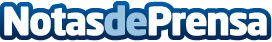 El contenido online: la primera escala de cualquier viaje a otro lugar del mundoEl contenido online en entornos premium y no intrusivos es clave a la hora de realizar un viaje, según OutbrainDatos de contacto:Trescom91 411 58 68 Nota de prensa publicada en: https://www.notasdeprensa.es/el-contenido-online-la-primera-escala-de_1 Categorias: Viaje Marketing Turismo E-Commerce http://www.notasdeprensa.es